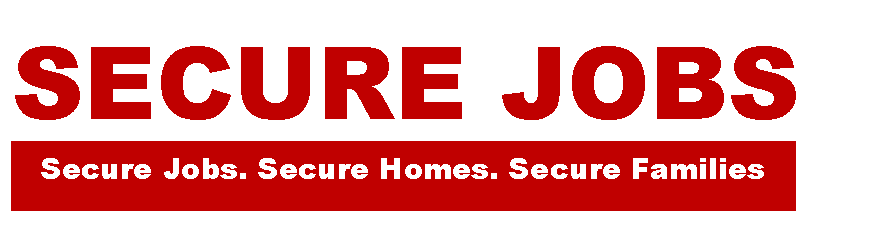 Secure Jobs Initiative FY17 Progress Report through March 31, 2017Average Wage FY15: $10.46Average Wage FY16: $11.35Average Wage FY17: $12.38March Average Wage: $13.42Hampden County Goals versus Outcomes:Employment and Housing Retention Information for FY16:Of the 216 enrolled in the program for FY16, 158 were in Employment Retention.Success Story:The Secure Jobs team works hard to pair employers with participants that fit in with the company’s culture. By having this referral process with our employer partners, we are ensuring them that the folks we send are ready, willing, and able to get the job done. Aaron’s Furniture has always been a great employer to have on board. They visit our job readiness cohorts to talk about employer expectations and what it is they look for in qualified employees. Recently, they have gone above and beyond to make sure our participants have an equal shot at becoming one of their newest team members. In the career section of the website, they have added a link to an application specifically for HAP program participants. This link outlines each job description and the responsibilities of the positions. It has increased client accessibility to the link and almost everyone who applies through this application gets an interview. We thank our employer partner for their dedication to improving the lives of our participants! Total PlacementsTotal PlacementsTotal Placements (FY17)Total Program Placements (All Years)69483Proposed OutcomesGoal Year to date ProgressAssessments92210Enrollments46171Placements3769Retain Employment 1 yr.80%94%FY16 Retain Employment 1 yr. 
AND maintain stable housing50%64% see breakdown below